В дополнение к ранее  направленному письму № 06-999/06-18/21                   от 4 февраля 2021г. «Об осуществлении подбора детей в ФГБОУ МДЦ «Артек» с помощью автоматизированной информационной системы «Путевка» информируем о переносе путевок, выделенных на  3-ю смену Республике Дагестан, для  обеспечения  санитарно-эпидемиологических  требований  Управления Роспотребнадзора по РД и Севастополю.Сообщаем, что до улучшения эпидемиологической обстановки и снятия ограничений, связанных с распространением коронавирусной инфекции, прием детей из Республики Дагестан на последующие смены 2021 года будет осуществляться на основании официальных писем о заезде детей перед началом каждой смены с указанием квоты и регистрацией на сайте Артек.дети.В целях своевременной подготовки групп детей для направления в МДЦ «Артек»  в условиях распространения коронавирусной инфекции, просим Вас: - организовать информационную разъяснительную работу с детьми и их родителями по вопросу получения путевок МДЦ «Артек» о необходимости проведения лабораторного обследования на новую коронавирусную инфекцию COVID-19 методом ПЦР (результат, полученный не ранее чем за 72 часа до прибытия в ФГБОУ «МДЦ «Артек»). Кроме того, в период с ноября по апрель ребёнок обязан быть привитым против гриппа. В связи с превышением эпидемиологического порога по заболеваемости ОРВИ и гриппа наличие вакцинации является обязательным условием при зачислении в ФГБОУ «МДЦ «Артек». Отказ от прививок не предусмотрен;- ознакомить родителей (законных представителей) учащихся,  направляемых в ФГБОУ «МДЦ «Артек», с информацией о внедрении  автоматизированной информационной системы поощрения  на основе электронного портфолио (сайт артек.дети), об ответственности в установленном законом порядке за достоверность сведений о ребенке, представленных в данной системе, и с инструкцией по использованию автоматизированной информационной системы «Путевка» согласно приложению № 1 к настоящему письму;- распространить информацию для ознакомления родителей (законных представителей) детей (11-17 лет) с инструкцией по использованию автоматизированной информационной системы «Путевка» (далее - АИС «Путевка») согласно приложению № 2 к настоящему письму, а также размещенной на сайте артек.дети, и об обязательных действиях для включения обучающегося в список кандидатов на поощрение путевкой в МДЦ «Артек»;- путевки в МДЦ «Артек» выделяются в качестве поощрения за достижения обучающегося в учебе, творчестве, спорте и общественной деятельности. Оплата проезда туда и обратно производится родителями (законными представителями) либо за счет организаций, предприятий  и др.В Министерстве образования и науки Республики Дагестан создана Комиссия по подбору кандидатур детей и подростков для поощрения путевками. Комиссией все заявки, поступившие в АИС «Путевка», проверяются на достоверность и полноту данных участника, зарегистрированного в системе АИС «Путевка». Конкурсная комиссия совместно с руководителями муниципальных органов управления образованием и образовательными организациями проводит дополнительную проверку кандидатов на поощрение путевкой на соответствие требованиям, предъявляемым МДЦ «Артек».Информацию о проделанной работе просим направлять ежемесячно, до 15 числа, с  приложением списков (заявок) родителей, планирующих направить детей в МДЦ «Артек», согласно прилагаемой форме на адрес электронной почты: kalmykova.minobr@mail.ru или madina.babaeva.2011@mail.ru.Контактный тел.: 8 (8722) 67-18-62.Приложение: на 9 л. в 1 экз.Заместитель министра                                                                        А. АруховаИсп.: М. Бабаева,тел.: (8722) 67-18-62Приложение №1Правила зачисления и отчисления обучающихся в/изФГБОУ «МДЦ «Артек»Общие требования.1.1. В ФГБОУ МДЦ «Артек» (далее – МДЦ «Артек», Центр) зачисляются Обучающиеся, осваивающие образовательные программы основного общего и среднего общего образования, образовательные программы среднего профессионального образования и образовательные программы высшего образования, занимающиеся по дополнительным общеобразовательным общеразвивающим программам:в летний период (июнь, июль, август) с 8 до 17 лет включительно, занимающиеся по дополнительным общеобразовательным общеразвивающим программам;в учебный период – обучающиеся в 5-11 классах и осваивающие образовательные программы основного общего и среднего общего образования, занимающиеся по дополнительным общеобразовательным общеразвивающим программам.Обучающимся, направляемым в МДЦ «Артек», до окончания смены не должно исполнится 18 лет.1.2. Обучающийся может направляться в МДЦ «Артек» не чаще одного раза в календарный год, независимо от направления квоты: региональной, тематической, специальной, а также на платной основе.1.3. В МДЦ «Артек» направляются дети, соответствующие группам здоровья 1-2-3-4 при условии самостоятельного обслуживания, передвижения, компенсированного состояния со стороны всех органов и систем,  не нуждающиеся в специальных коррекционно – терапевтических условиях (диета, специальный режим, лечебное назначение по поддерживающей терапии) и не имеющие противопоказания для активного отдыха (с детальной информацией о медицинских требованиях можно ознакомиться на официальном сайте МДЦ «Артек» (http://artek.org/informaciya-dlya-roditelyay/medicinskie-trebovaniya/).2. Правила отбора и направления детей в ФГБОУ «МДЦ «Артек»2.1. Отбор и направление детей в МДЦ «Артек» осуществляется исключительно посредством автоматизированной информационной системы «Путевка» на основании рейтинга достижений детей – грамот, дипломов, сертификатов и т.д. (сайт артек.дети). Направляющая сторона несет ответственность за проверку наличия достоверных достижений у детей, подобранных системой с наивысшим рейтингом.  2.2. Распределение детей по лагерям происходит автоматически посредством АИС «Путевка», право выбора лагеря и перевода из лагеря в лагерь Обучающегося не предусмотрено.2.3. Обучающийся зачисляется в МДЦ «Артек» сроком на 21 день на текущую смену и отчисляется по окончании смены. Зачисление и отчисление Обучающихся оформляется локальными актами Центра. Отчисление Обучающихся, выбывающих досрочно из МДЦ «Артек», оформляется на основании заявления от родителей (законных представителей) с указанием причины досрочного отъезда. 2.4. Обучающийся зачисляется в МДЦ «Артек» на основании обязательного пакета документов:копия свидетельства о рождении ребенка; по достижению ребенком 14 летнего возраста – копия паспорта ребенка (разворот с фотографией, разворот с местом регистрации); заявление от родителя (законного представителя ребенка) о приеме на обучение в ФГБОУ «МДЦ «Артек»; заявление от родителя(законного представителя ребенка) на участие ребенка в активных видах деятельности;согласие о соблюдении Правил пребывания обучающихся в ФГБОУ «МДЦ «Артек»;добровольное согласие на осмотр личных вещей;справка из учебного учреждения, подтверждающая достоверность информации о классе обучения;заполненная анкета «Форма №5» в одном экземпляре (для предоставления в УМВД России по г. Ялта).копия полиса обязательного медицинского страхования ребенка:медицинская карта установленного образца, оформленная в лечебно-профилактическом учреждении по месту жительства ребенка не более чем за 10 дней до отъезда ребенка в МДЦ «Артек» (бланк размещен на сайте МДЦ «Артек» www.artek.org в разделе «Информация для родителей», «Медицинские требования») с заключением врача о состоянии здоровья ребенка и сведениями об отсутствии медицинских противопоказаний к его направлению в Центр;справка о санитарно-эпидемиологическом окружении, выданная не ранее, чем за три дня до выезда в МДЦ «Артек»;информированное добровольное согласие на виды медицинских вмешательств, включенные в Перечень определенных видов медицинских вмешательств, на которые граждане дают информированное добровольное согласие при выборе врача и медицинской организации для получения первичной медико-санитарной помощи (либо отказ от видов медицинских вмешательств, включенных в Перечень определенных видов медицинских вмешательств, на которые граждане дают информированное добровольное согласие при выборе врача и медицинской организации для получения первичной медико-санитарной помощи);согласие на госпитализацию несовершеннолетнего по медицинским показаниям в медицинскую организацию, находящуюся за пределами Центра (или Отказ от госпитализации несовершеннолетнего по медицинским показаниям в медицинскую организацию, находящуюся за пределами Центра);в период с ноября по апрель ребёнок обязан быть привитым против гриппа, а с апреля по ноябрь – против клещевого энцефалита. В случае отсутствия данных прививок необходимо оформить отказ согласно Приказу Минздравсоцразвития Российской Федерации №19Н 2009 г.).Образцы бланков документов размещены на сайте www.artek.org в разделе «Информация для родителей», «Документы в «Артек». 2.5. Скан-копии всех вышеперечисленных документов должны быть обязательно загружены в личном кабинете ребенка в автоматизированной информационной системе «Путевка» (далее – АИС «Путевка»).Ответственность3.1. В МДЦ «Артек» не принимаются и подлежат возвращению к месту постоянного проживания за счет организаций, ответственных за направление детей в МДЦ «Артек» либо родителей (законных представителей):дети, у которых отсутствует в личном кабинете АИС «Путевка» заявка на смену со статусом «Оформлена»;дети, у которых отсутствуют скан-копии документов в личном кабинете АИС «Путевка»;дети, у которых отсутствуют документы при заезде в МДЦ «Артек»; дети, не соответствующие возрастным критериям; дети, имеющие медицинские противопоказания для пребывания в МДЦ «Артек» (перечень противопоказаний для направления в МДЦ «Артек» размещен на сайте www.artek.org в разделе «Информация для родителей», «Медицинские требования») либо предоставившие недостоверные сведения о состоянии здоровья; дети с любыми формами педикулеза.3.2. При выявлении факта предоставления недостоверной информации об обучающемся или недостоверных сведений о состоянии здоровья обучающегося, ребенок подлежит направлению к месту жительства за счет Направляющей стороны (сопровождающих лиц или родителей).4. Требования к организации заезда и отъезда детей4.1. МДЦ «Артек» принимает детей строго в дни заезда и отъезда, согласно срокам, утвержденным Программой комплектования Центра и Планом-графиком смен на текущий год. Для организации встречи и отправления детей не позднее 10 (десяти) календарных дней до начала смены в личном кабинете каждого ребенка в заявке должна быть заполнена вкладка «Трансфер». МДЦ «Артек» не гарантирует своевременную встречу и отправку детей в случае отсутствия данной информации. 4.2. Проезд детей от места проживания до г. Симферополя и обратно осуществляется за счет средств направляющей стороны или родителей/законных представителей.4.3. Направляющая сторона обязуется довести до сведения родителей (законных представителей) ребенка информацию о продолжительности смены – 21 (двадцать один) календарный день, расчетное время – 00:00 часов. 4.3.1. Дети, прибывающие в МДЦ «Артек» в первый(второй) день заезда, убывают из МДЦ «Артек» в первый(второй) день отъезда соответственно. 4.3.2. День заезда и отъезда детей считаются днями пребывания в МДЦ «Артек» (официальный сайт http://artek.org/ в разделе «Информация для родителей» – «Заезд/отъезд детей»).4.3.3. Если ребенок пребывает более 21 дня в Центре, родители/законные представители обязаны оплатить дополнительный день нахождения в лагере ФГБОУ «МДЦ «Артек».4.3.4. Прием детей в Центр осуществляется на базе-гостинице ФГБОУ «МДЦ «Артек», расположенной по адресу: Республика Крым, г. Симферополь, ул. Гагарина 5.4.4. Сопровождающие, которые назначаются приказом Направляющей стороны, несут полную ответственность за обеспечение детей питанием во время следования в Центр, за жизнь и здоровье детей до момента их передачи сотрудникам Центра на базе – гостинице в г. Симферополь после прохождения медицинского осмотра и сдачи документов. Дети, которые прибывают/убывают в/из Центр не в составе организованной группы, должны прибывать/убывать в сопровождении родителей (лиц их заменяющих). Если ребенок прибывает самостоятельно без сопровождения взрослых, Центр не несет ответственности за жизнь и здоровье ребенка до момента прохождения всех процедур приема в Центр (медицинский осмотр и прием документов).4.5. Органы исполнительной власти субъектов Российской Федерации, организации (партнеры), уполномоченные вести работу по подбору и направлению детей в МДЦ «Артек», их должностные лица, а также родители (законные представители) несут ответственность за соблюдение данных Правил.Приложение №2Регистрация в автоматизированной информационной системе «Путевка»1. Регистрация кандидата осуществляется в АИС «Путевка» на сайте: артек.дети (вкладка «профиль ребенка») с указанием действующей электронной почты для связи. Родителям (законным представителям) также необходимо создать учетную запись в АИС «Путевка» (вкладка «профиль родителя»). Перед регистрацией обязательна к прочтению «Краткая инструкция по использованию» (http://artek.org - «Информация для родителей» - «Как получить путевку»). 2. После регистрации кандидату необходимо пройти три шага: 2.1. Заполнить профиль. Все поля обоих профилей (кандидата и родителя (законного представителя) обязательны к заполнению. 2.2. Добавить наиболее значимые достижения* кандидата за последние три года. Материалы сканируются в цветном виде, в хорошем качестве. 2.3. Подать заявку, выбрав смену по тематике или по времени. Заявка подается на одну смену один раз на текущий календарный год. 3. Поданные заявки попадают к региональному оператору на рассмотрение. При предоставлении пользователями недостоверных или неполных данных заявка отклоняется. 5. Для одобренных заявок АИС «Путевка» автоматически рассчитывает рейтинг. 6. Если по каким либо причинам кандидат отказывается от участия в конкурсном отборе, заявка удаляется кандидатом самостоятельно.Приложение № 3 Перечень документов, необходимых для организация заезда детей  (групп детей) в МДЦ «Артек»:При зачислении детей в Центр предоставляется на заезде 2 пакета документов на каждого ребенка:1. Медицинский пакет документов:медицинская карта установленного образца, оформленная в лечебно-профилактическом учреждении по месту жительства ребенка не более чем за 10 дней до отъезда ребенка в МДЦ «Артек» (бланк размещен на сайте МДЦ «Артек» www.artek.org в разделе «Информация для родителей», «Медицинские требования») с заключением врача о состоянии здоровья ребенка и сведениями об отсутствии медицинских противопоказаний к его направлению в Центр;копия свидетельства о рождении ребенка; по достижению ребенком 14 летнего возраста – копия паспорта ребенка (разворот с фотографией, разворот с местом регистрации);копия полиса обязательного медицинского страхования ребенка;справка о санитарно-эпидемиологическом окружении, выданная не ранее, чем за три дня до выезда в МДЦ «Артек», которая содержит информацию об отсутствии контакта с инфекционными больными по месту жительства и обучения в течении последних 21 дней, в том числе с лицами, у которых лабораторно подтверждён диагноз COVID – 19;результат лабораторного обследования на новую коронавирусную инфекцию COVID-19 методом ПЦР, полученный не ранее чем за 72 часа до прибытия в ФГБОУ «МДЦ «Артек»;информированное добровольное согласие на виды медицинских вмешательств, включенные в Перечень определенных видов медицинских вмешательств, на которые граждане дают информированное добровольное согласие при выборе врача и медицинской организации для получения первичной медико-санитарной помощи (либо отказ от видов медицинских вмешательств, включенных в Перечень определенных видов медицинских вмешательств, на которые граждане дают информированное добровольное согласие при выборе врача и медицинской организации для получения первичной медико-санитарной помощи);согласие на госпитализацию несовершеннолетнего по медицинским показаниям в медицинскую организацию, находящуюся за пределами Центра (или Отказ от госпитализации несовершеннолетнего по медицинским показаниям в медицинскую организацию, находящуюся за пределами Центра).уведомление Родителя (законного представителя) о предоставлении достоверной информации о посещении обучающимся перечня стран, где были выявлены случаи заражения коронавирусной инфекцией.в период с ноября по апрель ребёнок обязан быть привитым против гриппа. В связи с превышением эпидемиологического порога по заболеваемости ОРВИ и гриппа наличие вакцинации является обязательным условием при зачислении в Центр, отказ от прививок не предусмотрен.2. Пакет документов для зачисления:копия свидетельства о рождении ребенка; по достижению ребенком 14 летнего возраста – копия паспорта ребенка (разворот с фотографией, разворот с местом регистрации); заявление от родителя (законного представителя ребенка) о приеме на обучение в ФГБОУ «МДЦ «Артек»; заявление от родителя (законного представителя ребенка) на участие ребенка в активных видах деятельности;согласие о соблюдении Правил пребывания обучающихся в ФГБОУ «МДЦ «Артек»;добровольное согласие на осмотр личных вещей;справка из учебного учреждения, подтверждающая достоверность информации о классе обучения;заполненная анкета «Форма №5» в одном экземпляре (для предоставления в УМВД России по г. Ялта).согласие на обработку персональных данных.Образцы бланков документов размещены на сайте artek.org в разделе «Информация для родителей», «Документы в «Артек».Скан-копии всех вышеперечисленных документов должны быть обязательно загружены в личном кабинете ребенка в автоматизированной информационной системе «Путевка», а оригиналы документов предъявляются в день заезда во время оформления в Центр. В условиях сохранения рисков распространения коронавирусной инфекции рекомендуем обратить внимание на подготовку и предоставление достоверной информации в медицинских картах и документах детей, направляемых в МДЦ «Артек». С целью недопущения возникновения массовых инфекционных заболеваний в 2021 году, просим Вас оказать содействие в направлении обучающихся, состояние здоровья которых соответствует медицинским требованиям, необходимым для зачисления в Центр. При выявлении факта предоставления недостоверной информации о состоянии здоровья обучающегося, ребенок не сможет быть зачислен на обучение.Отсутствие у детей в личном кабинете АИС «Путевка» заявки на направляемую смену со статусом «Оформлена» и одного из указанных документов является основанием для отказа в приёме ребенка в МДЦ «Артек».Приложение № 4Список «Абсолютные противопоказания для направления                                       в МДЦ «Артек» 1. Все заболевания в остром периоде. 2. Инфекционные и паразитарные болезни, в том числе туберкулез. 3. Инфекционные заболевания кожи (микоз, чесотка). 4. Все формы педикулеза. 5. Злокачественные новообразования, в ремиссии не менее 1 года. 6. Бронхиальная астма ремиссия менее 1 года. 7. Все формы эпилепсии, включая судорожный синдром любой этиологии. 8. Психические и поведенческие расстройства, в состоянии обострения или неустойчивой ремиссии, сопровождающиеся нарушением настроения, поведения и социальной адаптации, и представляющие опасность для себя и окружающих. 9. Тяжелые нарушения опорно - двигательного аппарата, последствия травм, отравлений и других воздействий внешних причин, требующие индивидуальной помощи и ухода. 10. Сахарный диабет. 11. Системные заболевания соединительной ткани. Зависимость от алкоголя, наркотиков, психоактивных веществ.ПриложениеСписок (Заявки)детей, которые направляются в ФГБОУ «МДЦ «Артек»Управление(отдел) образованияИсп. ФИО, номер телефона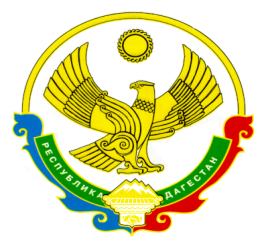 МИНИСТЕРСТВО ОБРАЗОВАНИЯ И НАУКИ РЕСПУБЛИКИ ДАГЕСТАН367001, г.Махачкала, ул.Даниялова, 32, тел.: (8722)67-18-48, e-mail: dagminobr@e-dag.ru№ФИО ребенкаДатарожденияШколаКлассАдрес регистрацииФИО родителей, (законных представителей) номера телефонов (обязательно)Электронный адрес (Регистрация на сайте)